ПРОТОКОЛ № 1Очередного (годового) общего собрания членов саморегулируемой организации «Союз дорожно-транспортных строителей  «СОЮЗДОРСТРОЙ»г. Москва                                                                         «20» февраля 2018 годаМесто проведения Общего собрания:Российская Федерация, город Москва, улица Ярославская, д.15, корп.2, Гостиница «Оксана».Время регистрации: 10.00ч. – 10.50ч. Время проведения собрания: 11.00 часовФорма проведения: очное (совместное присутствие).Всего членов саморегулируемой организации «Союз дорожно-транспортных строителей «СОЮЗДОРСТРОЙ» (Далее – Союз): 205.На Общем собрании присутствовал представители 108 членов саморегулируемой организации «Союз дорожно-транспортных строителей  «СОЮЗДОРСТРОЙ», из них по доверенности 44 члена:Число голосов, принадлежащих членам саморегулируемой организации «Союз дорожно-транспортных строителей  «СОЮЗДОРСТРОЙ», принявших участие на Общем собрании по вопросам повестки дня – 108.Кворум для проведения внеочередного Общего собрания и принятия решения по вопросам, вынесенным на повестку Общего собрания, имеется.С вступительным словом к собравшимся обратился Президент Союза Кошкин Альберт Александрович, который рассказал о деятельности Совета «СОЮЗДОРСТРОЙ» и представил Президиум Общего собрания в следующем составе:Кошкин Альберт Алексеевич – Президент Совета «СОЮЗДОРСТРОЙ»Хвоинский Леонид Адамович – Генеральный директор «СОЮЗДОРСТРОЙ»В соответствии с Уставом Союза Президент Кошкин А.А.  предложил  избрать Председателя  и  Секретаря Общего собрания и выдвинул кандидатуру Генерального директора «СОЮЗДОРСТРОЙ» - Хвоинского Леонида Адамовича, и Секретарем Общего собрания – заместителя генерального директора «СОЮЗДОРСТРОЙ» Суханова Павла Львовича. Голосовали:«За» – 108 голос, «против» – нет, «воздержался» –  нет.Решение принято.На Общем собрании членов «СОЮЗДОРСТРОЙ» Председательствующим на голосование был поставлен вопрос об избрании Счетной комиссии в количестве 3 человек и персонального состава Счетной комиссии:1.	Председатель Счетной комиссии – Суханов Павел Львович.2.	Члены комиссии: Ламаев Александр Сергеевич, Борисенко Геннадий Геннадьевич. Голосовали:«За» – 108 голос, «против» – нет, «воздержался» – нет.Решение принято.Повестка дня годового Общего собрания членов«СОЮЗДОРСТРОЙ»:Утверждение годового отчета за 2017 год и годового бухгалтерского баланса за 2017 г.2. Назначение на должность руководителя исполнительного органа управления саморегулируемой организации «Союз дорожно-транспортных строителей «СОЮЗДОРСТРОЙ».3. Утверждение финансового плана (сметы доходов и расходов) на 2018 год.4. Выборы представителя саморегулируемой организации «Союз дорожно-транспортных строителей «СОЮЗДОРСТРОЙ» с правом решающего голоса для участия во Всероссийском съезде саморегулируемых организаций.Председателем был поставлен вопрос об утверждении Повестки дня Общего собрания.Голосовали:«За» – 107 голос, «против» – нет, «воздержался» – 1.Решение принято.После утверждения участники Общего собрания приступили к обсуждению Повестки дня.По первому вопросу Повестки дня: Докладу годового отчета деятельности саморегулируемой организации «Союз дорожно-транспортных строителей «СОЮЗДОРСТРОЙ» в 2017 году, выступил Генеральный директор «СОЮЗДОРСТРОЙ» Хвоинский Леонид Адамович.Члены Союза выслушав доклад приступили к обсуждению.По докладу Генерального директора выступили:Данилин Алексей Вальевич – исполнительный директор АО «Сефко».Серегин Николай Петрович- председатель Совета директоров АО «ДСК «АВТОБАН».После прений был поставлен вопрос об утверждении отчета деятельности саморегулируемой организации «Союз дорожно-транспортных строителей «СОЮЗДОРСТРОЙ» в 2017 году и годового бухгалтерского баланса за 2017 год, а так же признать деятельность Союза удовлетворительной.Голосовали:За – 107 голос, против – нет, воздержался – 1.Решение принято.По второму вопросу Повестки дня: Назначение на должность руководителя исполнительного органа управления саморегулируемой организации «Союз дорожно-транспортных строителей «СОЮЗДОРСТРОЙ» выступил Президент Партнерств Кошкин Альберт Александрович.Кошкин А.А. доложил собравшимся, что согласно п.11.3 действующего Устава, срок полномочий Генерального Директора Союза Хвоинского Леонида Адамовича истекает 22 декабря 2018 года (Протокол № 1 от 21 февраля 2013г). Поскольку единоличный исполнительный орган – Генеральный директор действует от имени «СОЮЗДОРСТРОЙ» без доверенности осуществляет организацию и руководство всей текущей хозяйственной деятельностью Союза, возникнет период, когда в «СОЮЗДОРСТРОЙ» будет отсутствовать исполнительный орган  с конца декабря до конца февраля, то есть до следующего проведения Общего собрания членов, что может негативно отразиться на деятельности и репутации Союза. С учетом вышеизложенного, Президент «СОЮЗДОРСТРОЙ» Кошкин А.А. по поручению Совета «СОЮЗДОРСТРОЙ» представляет Общему собранию для рассмотрения вопроса о назначении на новый срок Генерального директора СРО «СОЮЗДОРСТРОЙ» кандидатуру Хвоинского Леонида Адамовича с даты окончания срока действия полномочий и предлагает членам собрания проголосовать по данному вопросу.Решили:Назначить на должность руководителя единоличного исполнительного органа – Генерального директора саморегулируемой организации «Союз дорожно-транспортных строителей «СОЮЗДОРСТРОЙ» Хвоинского Леонида Адамовича на новый срок пять лет согласно Уставу «СОЮЗДОРСТРОЙ» (п. 11.3). Новый срок в должности Генерального директора «СОЮЗДОРСТРОЙ» начинает исчисляться после прекращения действующих полномочий согласно Протоколу № 1 от 21.02.2013г. НП «МОД «СОЮЗДОРСТРОЙ», а именно с 22 декабря 2018 года.  Голосовали:За – 108 голосов, против – нет, воздержался – нет.Решение принято.По третьему вопросу Повестки дня - утверждения финансового плана (сметы доходов и расходов на 2017 год), выступил Генеральный директор «СОЮЗДОРСТРОЙ» - Хвоинский Леонид Адамович. Уважаемые коллеги! У Вас в материалах имеется смета доходов и расходов на 2018 год. Предлагаю утвердить представленный финансовый план (смету доходов и расходов) на 2018 г.	На голосование был поставлен вопрос об утверждении финансового плана (сметы доходов и расходов на 2018 год).Голосовали:За – 108 голосов, против – нет, воздержался – нет.Решение принято.	Кроме этого, предлагаю внести следующие изменения в Положение «О членстве в саморегулируемой организации, в том числе о размере, порядке расчета, а также порядке уплаты вступительного и регулярного членских взносов»:Размеры регулярных членских взносов членов «СОЮЗДОРСТРОЙ» изменить и дополнить следующими уровнями:1. 200 000 рублей в квартал для членов Союза с объемом выручки за прошедший год от 5 до 10 млрд. рублей.2. 300 000 рублей в квартал для организаций и индивидуальных предпринимателей – членов Союза с объемом выручки за прошедший календарный год от 10 до 20 млрд. рублей.3. 400 000 рублей в квартал для членов Союза с объемом выручки за прошедший год  от 20 до 50 млрд. рублей.4. 600 000 рублей в квартал для членов Союза с объемом выручки за прошедший год свыше 50 млрд. рублей. Согласно действующего законодательства Российской Федерации и Устава саморегулируемой организации «Союз дорожно-транспортных строителей «СОЮЗДОРСТРОЙ» - установление размеров регулярных членских взносов относиться к исключительной компетенции Общего собрания и решение принимается соответственно 3/5 голосов от присутствующих на Общем собрании представителей членов «СОЮЗДОРСТРОЙ», то есть за данное решение должно проголосовать не менее 65 представителей членов «СОЮЗДОРСТРОЙ».Голосовали:За – 72 голоса, против – 19, воздержался – 12.Решение принято.По четвертому вопросу Повестки дня: Выборы представителя саморегулируемой организации с правом решающего голоса для участия во Всероссийском съезде саморегулируемых организаций, выступил Президент «СОЮЗДОРСТРОЙ» Кошкин Альберт Александрович.Коллеги!В мае 2018 года состоится Всероссийский съезд саморегулируемых организаций основанных на членстве лиц осуществляющих строительство. Согласно, действующего законодательства Российской Федерации от каждой саморегулируемой организации выбирается один представитель с правом решающего голоса. Предлагаю избрать представителем с правом решающего голоса от нашей организации – генерального директора саморегулируемой организации «Союз дорожно-транспортных строителей «СОЮЗДОРСТРОЙ» Хвоинского Леонида АдамовичаГолосовали:За – 108 голосов, против – 0, воздержался – 0.Решение принято.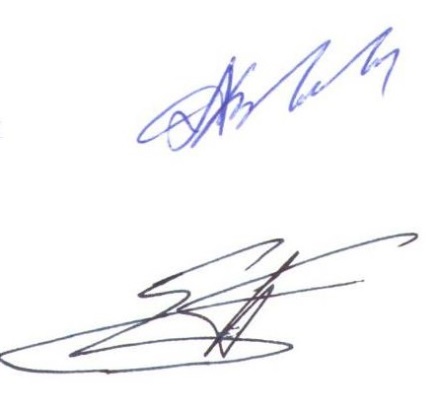 Председатель собрания                                                             Л.А. ХвоинскийСекретарь собрания                                                                     П.Л. Суханов